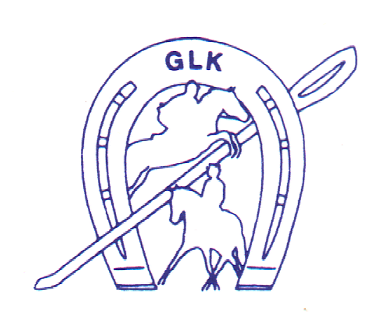 Referat af bestyrelsesmøde i GLK den 02.05.2023 kl 19.00Med venlig hilsenTrine Juul Damgaard, Sekretær, GLKTilstede fra bestyrelsen Amalie, Trine, Jane, Maj-Britt, Dorte, SusanneAfbud fra Cecillia. Tilstede fra udvalgeneCamilla, Selma, Laura, Ronja, PernilleValg af ordstyrer og godkendelse af referatReferatet fra 0404.2023 blev godkendt.Nyt fra formandenBjarne har bestilt nye højtalere til udendørsbanen. GSI materialet er kommet. Lokaletilskud er godkendt, men der er udfordringer med udbetaling. ArbejdsdageDagen gik fint, der blev nået meget, men der er stadig lidt til den 14.5. Jane laver et opslag. Næste gang vil vi sætte et sluttidspunkt, så vi ved hvornår spisningen er og afsluttes. Alle udvalg opfordres til at hjælpe på tværs og blive til arbejdsdagen er slut. Vigtigt at tingene skal være købt ind inden af diverse udvalg. Obs at maling af spring skal superviseres lidt mere. Og at man skal blive til hele arbejdsdagen, nogle smutter efter kort tid. Så krydser sættes fremover med en streg til start og en streg til sidst. D 14.5 skal der være en repræsentant fra udvalgene. Jane laver fb opslag og skriver til udvalgsformænd ifht. opgaver, der mangler.Betaling af klubkontingent - statusGår fint. 252 medlemmer. Kun få, der ikke har fået betalt. Ofte pga. nye bankoplysninger. Har rykket dem. Stigning af stævnegebyr for rideskoleryttereVi udskyder punktet til alle kan være med, også fra dressurudvalget. KlubtøjDer er opbakning til ideen. Uklart om det skal være hos firma eller vi skal gøre det selv via Trines kontakt. Vigtigt at klubben ikke brænder inde med lager. Selma og Trine går videre med det og undersøger priser mm. Tages op igen næste gang. Eksklusion af ekstern rytterOrientering om sagen, som nu er taget videre i DRF.Nyt fra udvalgeneJuniorudvalg: Stort pandekagesalg. Fint salg. Godt humør og god stemning. Godt med flotte sløjfer. Dressurudvalget: er her ikke. Har Rid for en dommer på lørdag.Mini: Har afholdt minidressur. Gik godt. Springudvalget: Stævne på søndag. Har forlænget tilmeldingsfristen. Endnu ikke så mange tilmeldte. Forslag fra Camilla om at slå klasser sammen der hvor der er få tilmeldte. Der er ikke bestilt vand. Det skal bestilles til Majstævnet. Helle Otto er ved at blive kørt ind til at kunne ordne stævnetilmeldinger/mail. Selma overtager stævnemail til stævnet 7.5.Festudvalg: Griller pølser og laver tilbehør fredag i Maj stævnet. Forskel i junior og voksenpris. Tager spil med. Uformelt hjælp til banebyg. Der laves et event. Festudvalget står for indkøb og madlavning.Caffe: Udfordringer på voksensiden til Maj stævnet ifht. vagtdækning. Vi forsøger hver især at opfordre folk til deltagelse. Breddeudvalg: Der er snart miljøtræning.PR/sponsor: er i gang med at indhente sponsoropgaver og det går godt. Skovudvalg: Har fået ordnet skoven. Strigleudvalget: Bestyrelsen er positiv ifht. skift af trykkeri og gerne flere reklamer. Der er ikke budget for striglerne, men gerne så sponsordækket som muligt. Foreslår lavere trykkvalitet ifht pris. Kasserer kan ikke hjælpe med fakturaer, det er  udvalgene, der selv gør det. Men kasserer laver en skabelon, der kan bruges. Aktivitetskalender6.5 Rid for en dommer/dressur7.5 Forårsspring14.5 Miljøtræning14.5 Arbejdsdag18-21.5 Majstævne19.5 Fællesgrill efter Majstævne18.6 Miniskovtur11.6 Sommerspring 25.6 Sommerdressur20.8 Miniskovtur26.-27.8 Dressur med klubmesterskaber3-4.9 Spring med klubmesterskaberØkonomi og budgetopfølgningAlt er fint.EventueltVedr. Majstævnet går vi ud fra at udvalgene har styr på hver dages dage. Camilla har lavet liste vedr. overnatning for børnene i rytterstuen, så det koordineres med juniorudvalget. Næste møde6.6 kl. 19.00 Kage: CecilliaHuskelisteHusk: afstemning om rideskolerytteres stævnegebyr før sommerferien, så det kan gælde fra den nye stævnesæson.Ronja husk: hæve pris på springning v. d-stævner.Før GF: juniorryttere i vedtægter – obs aldersændring ifht. udvalgOpfølgning på klubtøj.